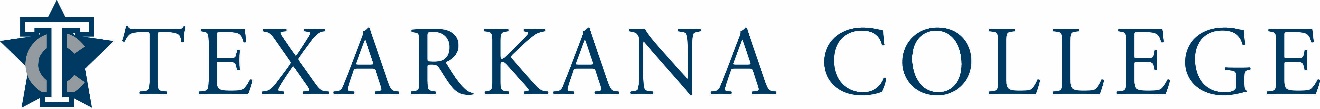 Texarkana CollegeSyllabus:   U.S. History 1302
Course Number:  HIST 1302 1H1 HYB.
Semester & Year:  Spring 2024 --- 1st 8-weeksInstructor Information:            Name:  John Stuart
            Office:  E – Social Science Building
            Telephone:  903-823-3226
            E-mail:  John.Stuart@texarkanacollege.edu
            Office Hours:                         Monday:          9:00-11:00 a.m.; 12:30-1:00 p.m.                        Tuesday:         9:00 a.m. - 12:00 p.m.                        Wednesday:   9:00-11:00 a.m.; 12:30-1:00 p.m.                        Thursday:       9:00 a.m.- 12:00 p.m.                        Friday:             9-11:00 a.m.Textbook Information:The American Journey by David Goldfield, volume II, digital eBook or Books a la Carte (paper loose-leaf), 8th edition (2018-2023).  A textbook  is a necessary requirement for this course.  ISBN:   9780134103358 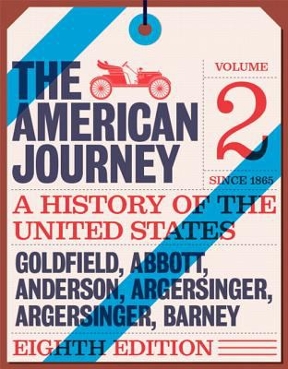 Also, the STUDY QUESTION GUIDEBOOK  is located on the Unit 6 content page.Student Learning Outcomes for the Course:This course is a historical review of political, economic, and social trends in the United States from 1877 to the present.Learning Outcomes:#1:  The student will analyze the effects of Reconstruction on the political, economic, and social life of the nation.#2:  The student will describe westward expansion.#3:  The student will understand the emergence of the United States as a world power between 1898-1920.#4:  The student will explain the effects of industrialization on the political, economic, and social life of the United States.#5:  The student will describe the advance of the reform movements (Populism; Progressivism) and their successes and failures.#6:  The student will identify the major causes of World War I and America’s involvement in that conflict. #7:  The student will identify the major events of the 1920s and 1930s and assess their influence on the country.#8:  The student will identify the major causes of World War II and America’s involvement in that conflict.#9:  The student will recognize the major social developments of the mid-to-late 20th century such as Civil Rights, Feminism, etc.#10:  The student will recognize the major political and military developments of the mid-to-late 20th century such as the Cold War, Vietnam, etc.#11:  The students will understand the use of historical evidence.#12:  The students will analyze and interpret Primary and Secondary sources. Student Requirements for Completion of the Course:Requirements for the course include the following:Five Major Unit Tests,  five Take-Home tests,  five Chapter terms & names, two Primary Source Document articles,  six Video Clip Discussion assignments, and one Comprehensive Post-Test.Student Assessment :You have the following possibilities for earning points:(1)  Five Major Unit Tests -                                            500 total points(2)  Five Take-Home Tests -                                           100 total points(3)  Five Chapter Terms & Names -                                50 total points(4)  Two Primary Source Articles  -                                  60 total points(5)  Comprehensive Post-Test                                            80 total points(6)  Six Discussion Video Clips                                       120 total points                                                                                           910 total pointsGrading Scale:Attendance/Absentee/Tardy Policy:Texarkana College’s policy allows Professors to withdraw a student from a course due to excessive absences.  For this class, a student will be considered Tardy/Late after the start of class until fifteen (15) minutes after class begins.  Three tardies will count as one absence.  The student will be considered absent fifteen (15) minutes after the designated start time of class.  If a student leaves and returns during class or leaves the class before the class is over, he/she may be considered absent.   A student will be dropped from the course if absences exceed two (2) absences as stated by college policy.Faculty members are not obligated to provide opportunities for students to make-up missed assignments and tests as a result of a student’s absence from class.   The college institution is required to take attendance and experience demonstrates that regular attendance enhances academic success.   As such, students are expected to attend each meeting of their registered courses.All students will sign-in each class day and a record will be kept for each student’s attendance during the semester.   You are responsible for your own attendance.  Also, each student is required to have assignments completed the day that the assignments are due.  The Professor reserves the right to drop students after (a) excessive absences, and/or (b) one or more Unit Exams not completed.  However, dropping a class that you are failing or in danger of failing is your responsibility.A student should not stop attending a class without formally withdrawing from the course by the institutions published Last Day for Students to Drop.  If a student stops attending class after the published Last Day for Students to Drop, the student may receive a grade of “F” in the class.   The Professor will submit the last date of attendance for students receiving a grade of “F” or “W”.  The last day to drop a course is    February 23.Withdrawal from a course(s) may affect a student’s current or future financial aid eligibility.   Students should consult the Financial Aid Office to learn both short and long term consequences of a withdrawal.Excused Absences Policy:A student’s absence due to school trips and/or school business will not be counted against a student’s allowable number of absences.  Military duty and absences for Holy Days (FBD LEGAL) are covered in a separate section of the catalog and the student handbook.These are the only excused absences that are considered by Texarkana College.  Responsibility for work missed for any absence is placed on the student.  Professors are required to allow students to make up work missed if the absence is due to military duty or religious holy days when students follow the correct notification procedures.  Professors are not required to allow students to make up work for absences due to other reasons.  Make-up polices are listed in each individual Professor’s syllabus.Maximum Allowable Absences:      After official registration, the following number of unexcused absences will be the maximum allowable before a student may be dropped from the class.  Again, a student will be dropped from this course if absences exceed two (2) absences.Academic Classes:    Class or lab meets:Once a week (Night classes or Friday classes) ------ 2 absences,Twice a week (MW or TR classes) – 8 weeks ------- 2 absences,Three times a week (MWF or TRF classes) ---------- 6 absences,Four times a week (MTWR classes) ------------------- 8 absences.Three tardies/late count as one absence.Make-Up Policy:According to the Texarkana College Student Rules and Regulations, all students are encouraged to attend class, especially on the day that exams and assignments are due.  Faculty members are not obligated to provide opportunities for students to make-up missed assignments and tests as a result of a student’s absence from class.  For this course, you may make-up only the first four major/unit tests if you have a documented medical reason, but there is a time limit of for these make-ups.  All MAKE-UP Tests must be completed within three class days after the test is given in the classroom or Online (ten points will be deducted automatically from each test unless there is an excused documented absence).  Take-Home tests and chapter Terms & Names cannot be made-up since you have at least one week to finish the assignments before the deadline. If you foresee an absence, turn assignments in early.   All Unit Exams other assignments must be completed by the deadline dates.There are no incompletes or dropping of the lowest test scores.Please note:  It is important for you to realize that there is a direct correlation between class attendance and success in a course.  It is your responsibility to get the assignments and any course hand-outs for the next class period when you are absent.  You must come by the Professor’s office during posted office hours or contact the Professor by T.C. Email message. Primary Source Document Activity:In addition to the exams and other assignments for this course, you will be reading and answering some questions on two Primary Source Document articles.  The purpose of this activity is to learn the importance/significance of Primary Sources.  Also, this activity will be part of the “Critical Thinking Skills” process which will include the ability to evaluate and identify information and to be aware of the importance/significance of Primary Sources.  The Primary Source Document articles are worth a total of 60 points (30 points for each article). Academic Integrity Statement:Scholastic dishonesty, involving but not limited to cheating on a test, plagiarism, collusion, or falsification of records will make the student liable for disciplinary action after being investigated by the Dean of Students. Proven violations of this nature will result in the student being dropped from the class with an “F”.This policy applies campus wide, including TC Testing Center, as well as off-campus classroom or lab sites, including dual credit campuses. This information can be found in the Student Handbook at https://texarkanacollege.edu.Disability Act Statement: Texarkana College complies with all provisions of the Americans with Disabilities Act and makes reasonable accommodations upon request. Please contact Tonja Blasé at 903.823.3349, or go by the office of Disability Services located in the Academic Commons (library) for personal assistance.If a student qualifies for accommodations from the TC Director of Disability Services indicating that he or she has a disability that requires academic accommodations, the director will send an email to the instructor so accommodations can be made.  It is best to request these changes at the beginning if not before the start of class so there is ample time to make the accommodations.Mandatory Disclaimer ADA:  TC does not discriminate on the basis of race, color, national origin, sex, disability or age in its programs or activities.  The following person has been designated to handle inquiries regrading the nondiscrimination policies:    Human Resources Director, 2500 N. Robison Rd., Texarkana, Tx. 75599, (903) 823-3017,  human.resources@texarkanacollege.eduFinancial Aid:Attention! Dropping this class may affect your funding in a negative way! You could owe money to the college and/or federal government. Please check with the Financial Aid office before making a decision.Respondus LockDown Browser:For this course, the Respondus LockDown Browser will be used for the Unit Exams, including the Final Exam.  You must be able to download the Respondus LockDown Browser to your laptop/desktop computer for these Exams.Withdrawal Policy:If a situation arises that presents the successful completion of a course, please note that it is each student’s responsibility to formally withdraw from the course.  If you fail to drop by the deadline, you could easily end up with a failing grade if you quit working on your assignments.  The last day to drop courses for the semester is:  February 23.T.C. Email:Everyone must check your T.C. Email on your Student Tab at least ever two days for important information and reminders which will be sent during the semester.Course Assignments:The major Unit Exams and Chapter Take-Home Tests and Chapter Terms & Names must be completed Online by the deadline dates.The Primary Source Document Articles (answers to the questions)  must be posted/submitted Online by the deadline date.The Comprehensive Post-Test is based on the Student Learning Objectives/Outcomes (SLO's) and is a course requirement to be completed Online.All Unit Exams and other assignments must be completed by the deadline dates during the semester.Class Schedule:U. S. HISTORY 1302Spring 2024 ---  1st 8-weeks ---Professor – J. StuartMonday & Wednesday Hybrid: 11:00-12:20 p.m. class*PLEASE NOTE:  SCHEDULE IS SUBJECT TO REVISION.  ANY CHANGES TO THIS SYLLABUS WILL BE ANNOUNCED IN CLASS and ONLINE.If you have any type of disability which requires assistance, please see the Professor as soon as possible during the first week of the semester.Whenever you miss a class, it is YOUR RESPONSIBILITY to see the Professor during office hours and NOT during class time to get hand-outs and other information.  Also, when you miss a Unit Exam, it is YOUR RESPONSIBILITY to make arrangements with the Professor for all make-up Unit Exams within a three class day period if you had a medical emergency reason.If the Professor is not in the office during these hours, please leave a message on the telephone answering machine or with the social science secretary, or send an e-mail message to the Professor.E-Mail Address:  John.Stuart@texarkanacollege.eduCollege telephone:  903-823-3226 Classroom Policies:   Etiquette/Classroom Courtesy/Conduct Behavior---Your classroom experience is not just about passing classes, but preparing for a career in the professional world/work occupation.   An employer wants to see a degree or certificate, not because they necessarily are concerned with your knowledge of some of the events from American History, Government, or other academic areas, but that you have proven endurance, organizational skills, and etiquette required to be a productive citizen and a valuable member within society.  The following list provides not only a useful set of rules for class conduct, but more importantly lays groundwork for furthering the “professional skill set” for future growth in your work occupation.The “professional skill set” includes being prepared, organized, operating on schedule, conducting one’s self professionally and cordially, working with others and working independently, meeting new challenges, and perhaps most importantly, blaming yourself for your failures and recognizing others for your successes.   Successful people have a mindset that reminds them that everything you do and most of what happens to you are a result of your choices.  We all have unfortunate circumstances, but it is how we handle these problems that set us apart from those who are not successful in the professional world.The following are classroom policies which are structured with these “hidden rules” of the “professional culture” in mind.Class begins promptly.   It is your responsibility to arrive before or at the start of class.    Remember, you choose your schedule, so do not be late.  Tardiness should almost never happen.   If you are late more than once, we will need to have a talk during my office hours --- “make time for this.”   Walking into class late is a major distraction and is disrespectful to those who get to class on time.
Also, if a student leaves and returns during class or leaves the class before the class is over, he/she may be considered absent. Remember, an emergency on your part does not necessarily constitute one on the class or the Professor.   Cars that do not start, children who are sick, a change of work schedule, an inability to wake up in the morning, not having materials for class, a failure to understand the course syllabus, the final exam schedule, and other similar problems should not be brought into the classroom.   If you need exceptions or adjustments, please see me during office hours or schedule an appointment.  I am very willing to work out alternate arrangements with students but I cannot fix these life problems.There will be a zero tolerance policy for any behavior that is disruptive of classroom learning.   This includes use of vulgar language or rude behavior toward any student in the classroom or the Professor.Today’s professional world expects everyone to be well versed in electronic device usage.  While I would prefer no cell/iphone usage during class (and NEVER for talking or texting) , “limited usage” for class purposes such as eBook use will be allowed when permitted by the Professor.  This also applies to tablets or laptops.   During all other times, cell/iphones must be turned off and put away.    If you have a legitimate/emergency reason for your cell/iphone to be out, you will be required to fill out a form and document your legitimate reason (but NEVER for talking or texting).   Also, make sure that your iphone does not ring in class --- the student will be dropped from class after the second offense.While drinks with lids are acceptable, please do not eat in class.   Eating should be done before or after class.  While in the classroom, present means you are alert, prepared, and participating.   Sleeping in class is distracting, disrespectful, and counterproductive.  If you are going to sleep, stay at home.   If you sleep in class, I will ask you to leave and I will mark you absent for the day.Students should make arrangements with the Professor in advance if they need to leave class before dismissal.    However, these should be rare occurrences.  Your college work should always be at or near the top of your priority list and rarely should other things override class time.Student responsibilities --- Students are expected to be familiar with navigating the Texarkana College Online Website located at  https://tconline.texarkanacollege.edu  
You are an adult learner and as such you are responsible for your own learning.  No one else can be a “stand in” for you in the learning process.  You will be held accountable for all assigned activities and exams.   Make copies of the “Study Question Guidebook” and bring to class each day and use them.  Also, any course handouts should be brought to class and used during the class period.    Have  your handout/textbook/notebook opened and located on your desk during the class period.Your college courses are also part of your “work” just like at your workplace.  Always put some “effort” into both.Classroom courtesy---- Personal courtesy is part of this classroom.   That means that listening and responding will be consistently and courteously practiced.   No student will engage in behavior that suggests a lack of respect for anyone in the class.   Behavior that interferes with another student’s learning will not be tolerated.     
Please Note:
This course syllabus is subject to revision.   Any changes to this syllabus will be announced in class.Grade A910-819 pointsB818-728 pointsC727-637 pointsD636-546 pointsF546-belowWeeks 1-2 --
Jan. 17-25--Jan.  17INTRODUCTION:   What is History?Jan. 17-22Jan. 18Begin on Chapter 17, “A New South, 1877-1900.”Course Requirements & Syllabus Exam Online ----Jan. 22Jan. 23Jan. 24 Begin on Chapter 18, “Industry, Immigrants, And Cities.”Chapter 18 Terms & Names due.Video Clip Discussion on "Rise of Organized Labor"
Jan. 24Jan. 24Begin on Chapter 19, “Transforming The West, 1865-1890.”Chapter 19 Take-Home Test DueJan. 25TEST I:  Chapters 17, 18, & 19Week 3--   
Jan. 29-Febt.1--

Jan. 29Jan. 29
Begin on Chapter 20, “Politics And Government, 1877-1900.”Chapter 20 History Terms & Names DueJan. 29Jan. 29Jan. 29 Begin on Chapter 21, “The Progressive Era, 1900-1917.”Chapter 21 Take-Home Test Due.Video Clip Discussion on "Anthracite Coal Strike" & Progressive Era. Jan. 31Jan. 31Jan. 31Primary Source Document article --- "The Jungle."Begin on Chapter 22, “Creating An Empire, 1865-1917.”Video Clip Discussion on "Spanish-American War."Feb. 1TEST II:  Chapters 20,21,& 22Week 4 --  
Feb. 5--8--Feb. 5Feb. 5
Begin on Chapter 23, “America and the Great War, 1914-1920.”

Chapter 24 History Terms & Names DueFeb. 5Feb. 7Feb. 7Feb. 7Begin on Chapter 24, “Toward A Modern Society; The 1920s.”Begin on Chapter 25, "The Great Depression & the New Deal, 1929-1939."Chapter 25 Take-Home Test DueVideo Clip Discussion on "New Deal: Social Security Act." 
Feb.  8
TEST III: Chapters 23, 24, & 25

Week 5 --
Feb. 12-15 --Feb. 12Feb. 12

Feb. 12
Begin on Chapter 26, “World War II, 1939-1945.”Chapter 26 History Terms & Names Due

Primary Source Document article on “The Four Freedoms.”Feb. 14Feb. 14Feb. 14Begin on Chapter 27, “The Cold War At Home And Abroad, 1946-1952.”Chapter 27 Take-Home Test DueVideo Clip Discussion on "Atomic Bombing."


Feb. 15TEST IV:  Chapters 26 & 27Weeks 6-8 --  
Feb.19-Mar. 4--Feb. 19Feb. 19Feb. 19Feb. 21Feb. 21
Begin on Chapter 28, “The Confident Years, 1953-1964.”Chapter 28 Terms & Names Due Chapter 29 Terms & Names Due --- BonusChapter 30 Take-Home Test DueVideo Clip Discussion on "Brown case."Feb. 26Feb. 26


Feb. 28
Begin on Chapter 29, “Shaken To The Roots, 1965-1980.”Also, begin on Chapter 30, “The Reagan Revolution & A Changing World, 1981-1992” 
and Chapter 31, "Complacency & Crisis, and Global Reengagement, 1993-2018."Comprehensive Post-Test    over Course Learning Objectives – TBA.Mar. 4FINAL EXAM:  Monday,  March 4 at  11:00 a.m. for Mon-Wed. 11:00 a.m. class ------
Chapters 28,29,& 30-31.